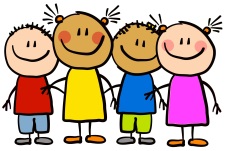 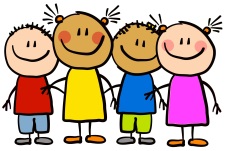 This WeekIn maths this week we have been looking at naming and sorting some 2D shapes. The children have loved doing this, especially trying to post the shapes through the correct ‘firework’. The children have also loved decorating their diva lamps this week. We have continued to learn about the festival of light and children have loved hearing nice stories around this. We have also learnt how to keep safe during bonfire night and when around fireworks and bonfires. Ask your child for their top tips! In phonics this week we have learnt to hear and say the sounds ‘f’ and ‘e’. Class 5 attendance- 92.3%This WeekIn maths this week we have been looking at naming and sorting some 2D shapes. The children have loved doing this, especially trying to post the shapes through the correct ‘firework’. The children have also loved decorating their diva lamps this week. We have continued to learn about the festival of light and children have loved hearing nice stories around this. We have also learnt how to keep safe during bonfire night and when around fireworks and bonfires. Ask your child for their top tips! In phonics this week we have learnt to hear and say the sounds ‘f’ and ‘e’. Class 5 attendance- 92.3%Next weekNext week our focus will be controlling marks on a page. We are taking a focus to our new topic ‘What is a shadow?’ and children will be learning how to create one with puppets and torches.  We will also be focusing on oral hygiene and how to look after our teeth! Can your child brush their teeth independently? Do they know why it is important to brush their teeth?Our sounds next week will be ‘l’ and ‘h’. Stars of the weekThis week Miss Terry, Miss Hosford and Mrs Bailey have been looking for their stars of the week and for this week we have chosen…Ellie and Georgia- For settling into nursery so well this week and contributing to carpet time very well. It’s like they have always been here! Super stars! Well done to our stars of the week and all of our children! HomeworkHomework will be given out to children attending nursery at the beginning of the week on Wednesday’s. Children attending nursery full time or at the end of the week will receive their homework on Friday. This homework should be completed and returned to your child’s class teacher by the date stated on the sheet. Homework can be returned by uploading photographs to Tapestry or a physical copy can be handed in too.HomeworkHomework will be given out to children attending nursery at the beginning of the week on Wednesday’s. Children attending nursery full time or at the end of the week will receive their homework on Friday. This homework should be completed and returned to your child’s class teacher by the date stated on the sheet. Homework can be returned by uploading photographs to Tapestry or a physical copy can be handed in too.Reminders Please remember to let staff aware if your child is being collected by a different adult. Please also ensure your child has a warm coat to wear outside. Gloves, hats and scarves are also recommended!Reminders Please remember to let staff aware if your child is being collected by a different adult. Please also ensure your child has a warm coat to wear outside. Gloves, hats and scarves are also recommended!